На основу члана 39 став 2 Закона о јавним набавкама („Службени гласник РС”', бр. 124/12, 14/15  и 68/15),  Управа за шуме објављујеПОЗИВ ПОТЕНЦИЈАЛНИМ ПОНУЂАЧИМА ЗА ПОДНОШЕЊЕ ПОНУДА за набавком 31 комада тонераУправа за шуме – Министарства пољопривреде, шумарства и водопривреде, као Наручилац, покренула је поступак набавке  31 тонера.  Позивамо вас да доставите своју понуду до  07 .11.2019. године до 13:00 часова. Уговор о набавци тонера биће закључен са најповољнијим изабраним понуђачем.Битни елементи Уговора биће детаљно дефинисани са најповољнијим изабраним понуђачем.Критеријум за избор најповољније понуде је најнижа понуђена цена.Вашу понуду доставите e-mail: jovana.pantelic@minpolj.gov.rs. Особа за контакт je Јована Пантелић, телефон: 011/260.50.15.  ПОДАЦИ О ПОНУЂАЧУ       Место и датум                                                                           Овлашћено лице понуђача__________________________                                                 __________________________________                                   ОБРАЗАЦ  ПОНУДЕБрој понуде и датум :    _______________________________________________________Укупна цена за 31 тонер: ..................................без ПДВ-аУкупна цена за 31 тонер:  ...................................са ПДВ-ом.Рок плаћања (не краћи од 15 дана) је: ______ дана, од дана  службеног пријема рачуна;Рок испоруке (не дужи од 15 дана)  је:  ____________ дана од  дана пријема писменог захтева наручиоца (упућеног путем е-мејлом, поштом)Критеријум за избор најповољнијег понуђача је најнижа понуђена цена за робу и услугу.Место и датум                                                                            Овлашћено лице понуђача____________________                                                               _____________________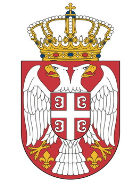 Република СрбијаМИНИСТАРСТВО ПОЉОПРИВРЕДЕ,ШУМАРСТВА И ВОДОПРИВРЕДЕУправа за шумeБрој: 404-02-452/2/2019-10Датум: 04.11.2019. годинеПОСЛОВНО ИМЕПОНУЂАЧАСЕДИШТЕУЛИЦА И БРОЈСЕДИШТЕМЕСТОСЕДИШТЕОПШТИНАМАТИЧНИ БРОЈ ПОНУЂАЧАМАТИЧНИ БРОЈ ПОНУЂАЧАПОРЕСКИ БРОЈ ПОНУЂАЧАПОРЕСКИ БРОЈ ПОНУЂАЧАШИФРА РЕГИСТРОВАНЕ ДЕЛАТНОСТИ И ОСНОВНА ДЕЛАТНОСТШИФРА РЕГИСТРОВАНЕ ДЕЛАТНОСТИ И ОСНОВНА ДЕЛАТНОСТБРОЈ РАЧУНА И НАЗИВ БАНКЕБРОЈ РАЧУНА И НАЗИВ БАНКЕЛИЦЕ ЗА КОНТАКТЛИЦЕ ЗА КОНТАКТЕЛЕКТРОНСКА АДРЕСА ЛИЦА ЗА КОНТАКТЕЛЕКТРОНСКА АДРЕСА ЛИЦА ЗА КОНТАКТТЕЛЕФОНТЕЛЕФОНЛИЦЕ ОДГОВОРНО ЗА ПОТПИСИВАЊЕ УГОВОРАЛИЦЕ ОДГОВОРНО ЗА ПОТПИСИВАЊЕ УГОВОРАStampac-ModelToner-ModelKomada tonera za nabavku Cena po komaduKyocera FS 4200dnTK-31302Kyocera P2040dnTK-11603Kyocera P3055dnTK-31902Kyocera M2040dnTK-11703Epson L382T6641, T6642, T6643, T6644.10Kyocera Taskalfa 2551cTK-8325Y, TK-8325C, TK-8325M, TK-8325K1Kyocera Taskalfa 1800TK-41051Kyocera FS 1025MFPTK-11209